от 24 ноября 2020 года									         № 1106О внесении изменений в постановление администрации городскогоокруга город Шахунья Нижегородской области от 22 сентября 2020 года № 843«О закреплении предприятий и организаций для исполнения наказания в виде исправительных и обязательных работ»На основании ходатайства начальника Шахунского межмуниципального филиала ФКУ «УИИ ГУФСИН России по Нижегородской области» О.В. Крупиной администрация городского округа город Шахунья  п о с т а н о в л я е т: 1. В постановление администрации городского округа город Шахунья Нижегородской области от 22.09.2020 № 843 «О закреплении предприятий и организаций для исполнения наказания в виде исправительных и обязательных работ» внести следующие изменения, дополнив перечень 1 «Предприятий и организаций городского округа город Шахунья для лиц, осужденных к исправительным работам и не имеющих основного места работы» п. 110-112 следующего содержания:«п.110. ИП Стоянов Д.П. (по согласованию);п.111. ИП Голубев Е.М. (по согласованию);п.112. ООО «Альбион-2002» (по согласованию).2. Начальнику общего отдела администрации городского округа город Шахунья Нижегородской области обеспечить размещение настоящего постановления на официальном сайте администрации городского округа город Шахунья Нижегородской области.3. Контроль за исполнением настоящего постановления возложить на заместителя главы администрации городского округа город Шахунья Нижегородской области Кузнецова С.А.И.о. главы местного самоуправлениягородского округа город Шахунья							    А.Д.Серов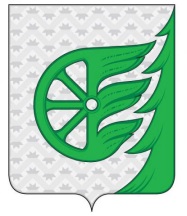 Администрация городского округа город ШахуньяНижегородской областиП О С Т А Н О В Л Е Н И Е